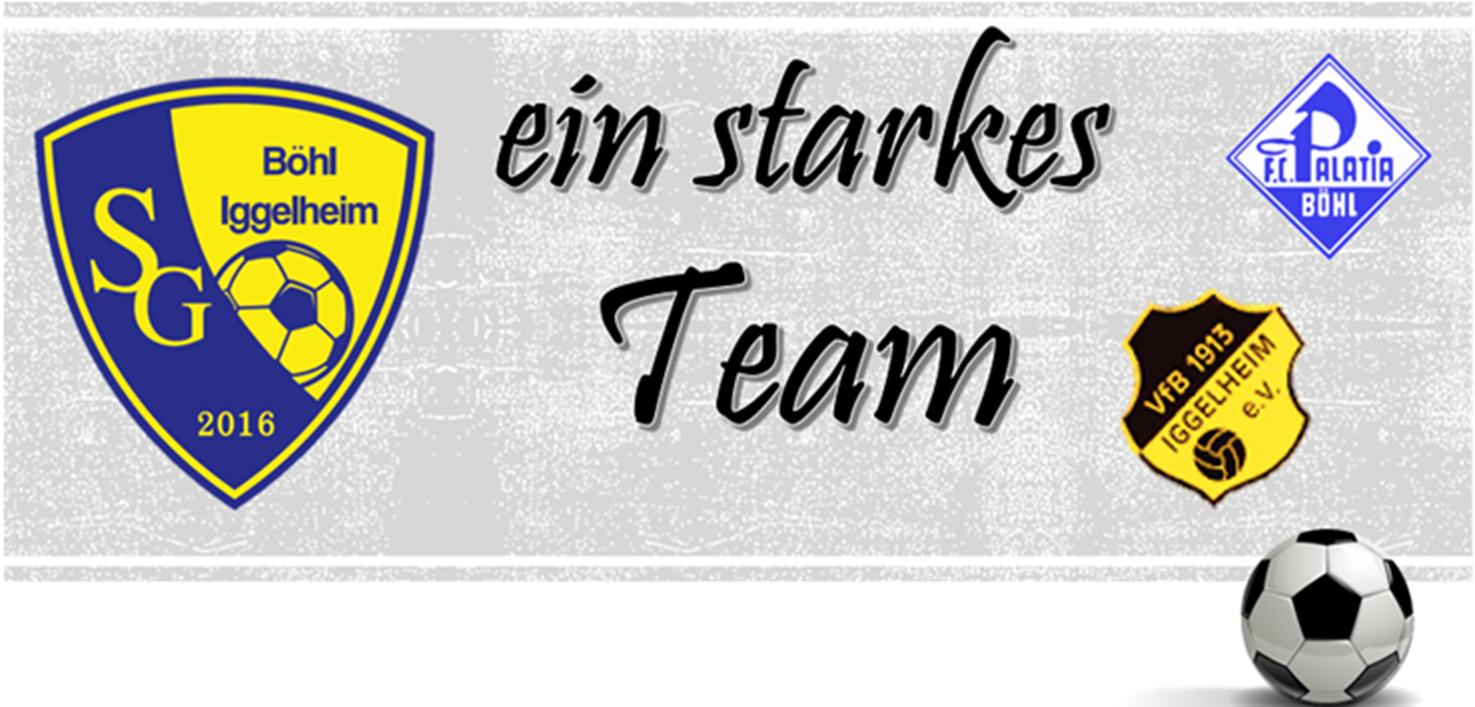 Antrag auf Mitgliedschaft:  Name, Vorname  	 ____________________________________	geboren:    ________  Straße, Hausnummer   	____________________________________ Postleitzahl, Ort  	 ____________________________________ Telefon                      	 ____________________________________ E- Mail- Adresse             ____________________________________  Ich trete hiermit dem „Jugend-Förderverein SG Böhl-Iggelheim e.V.“ bei. Der Jahresbeitrag beträgt           € 12,00.  Böhl-Iggelheim, den	 ____________    		___________________________  	       								Unterschrift  Ich entrichte zum Jahresbeitrag einen zusätzlichen Spendenbeitrag von ________ Euro (jährlich).           In Höhe des Spendenbeitrages erhalte ich nach Ablauf des Kalenderjahres eine Spendenbescheinigung. Böhl-Iggelheim, den      ____________    	___________________________         Unterschrift  Laut Beitragsordnung wird der Mitgliedsbeitrag am 01.06. jeden Jahres fällig und soll von meinem u.g. Konto per SEPA-Lastschrift eingezogen werden. Sofern mein Mitgliedsantrag nach dem 01.06. beim Vorstand eingeht, ist der Mitgliedsbeitrag sofort fällig und sofort von meinem Konto eingezogen. Dies gilt auch für den zusätzlichen Spendenbeitrag.  			**********      SEPA-Lastschriftmandat   ********** Ich ermächtige hiermit den „Jugend-Förderverein SG Böhl-Iggelheim e.V.“  meinen Mitgliedsbeitrag und Spendenbeitrag von meinem Konto einzuziehen.  Name:  		 _____________________________________________________  IBAN:  			 _____________________________________________________  BIC:   			_____________________________________________________  Kreditinstitut: 		 _____________________________________________________ Böhl-Iggelheim, den       ____________    	___________________________         Unterschrift 